Контрольно-измерительные материалы по английскому языку для ликвидации академических задолженностей 3 класс1 вариантКонтроль навыков аудирования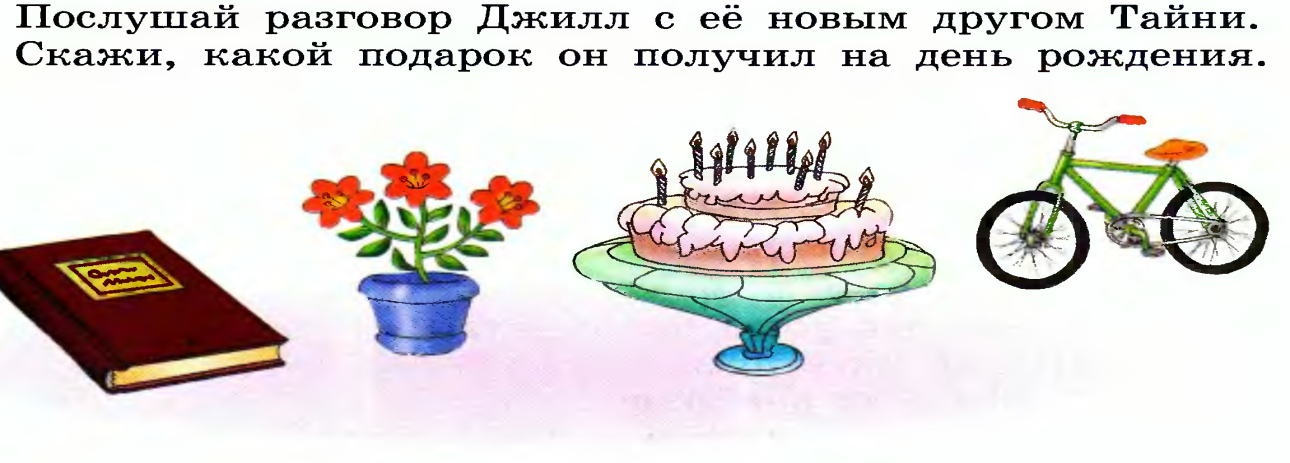 Контроль навыков чтения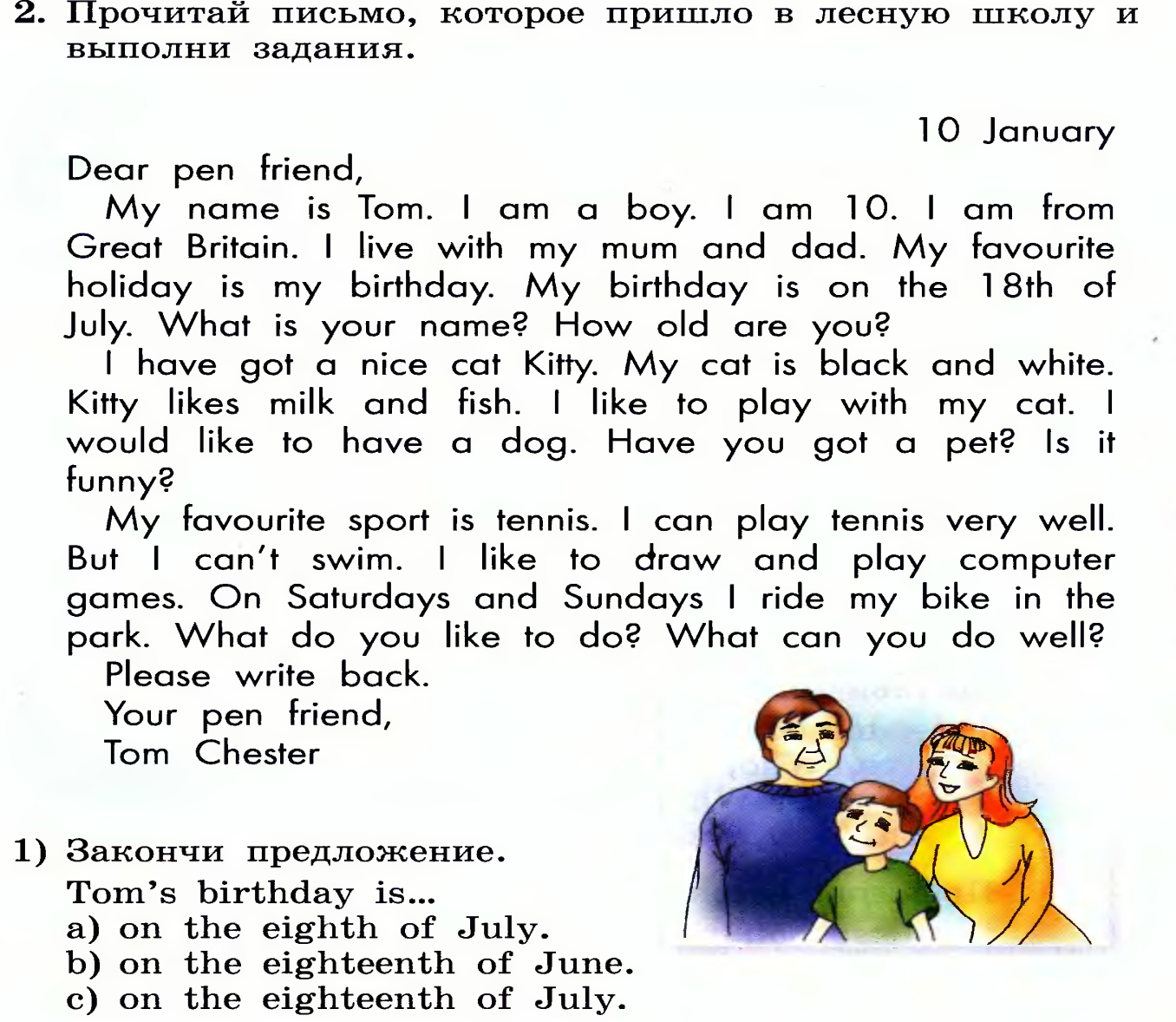 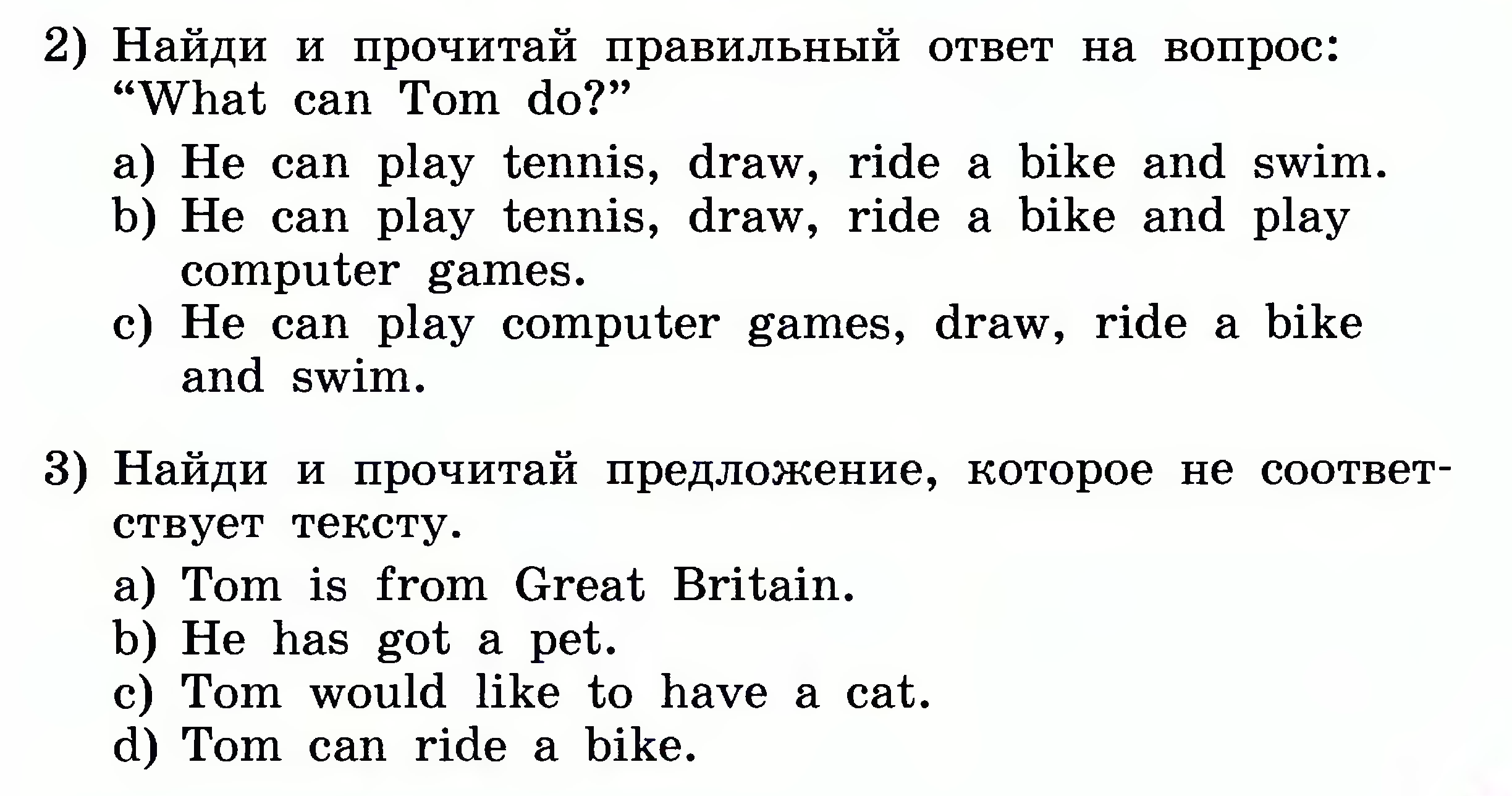 Контроль навыков письменной речи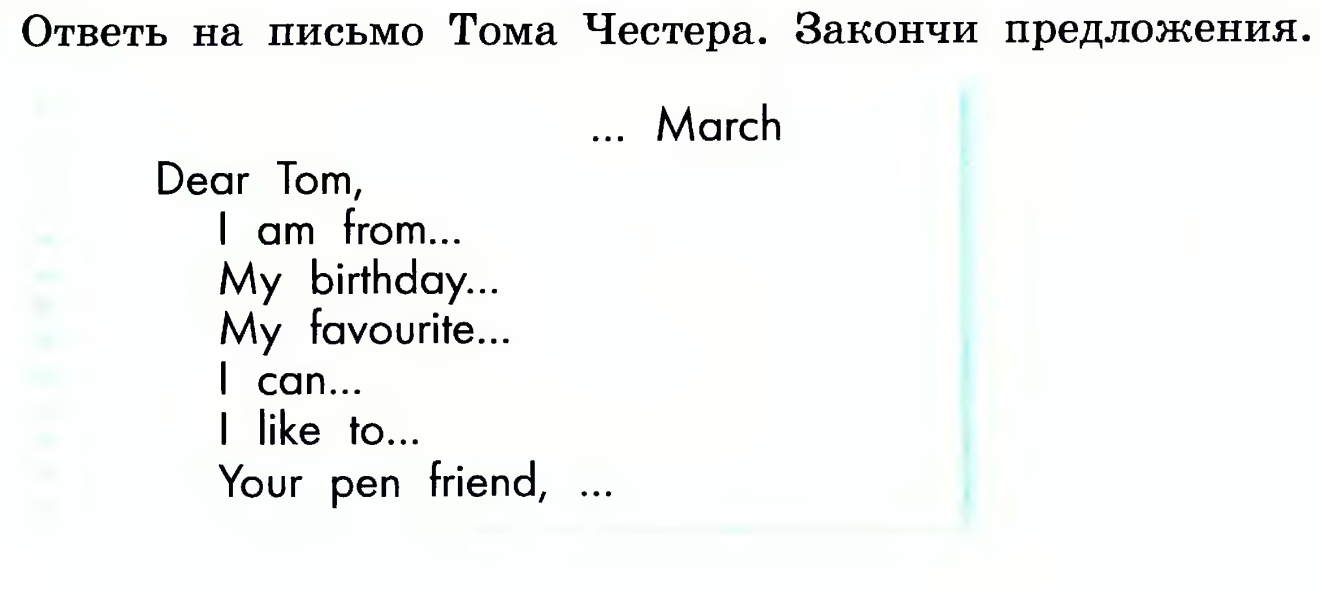 Контроль навыков говоренияДанный вид контроля включает два вида заданий: монологическое высказывание и диалог на указанную тему:Скажи, что ты можещь купить в этих магазинах. 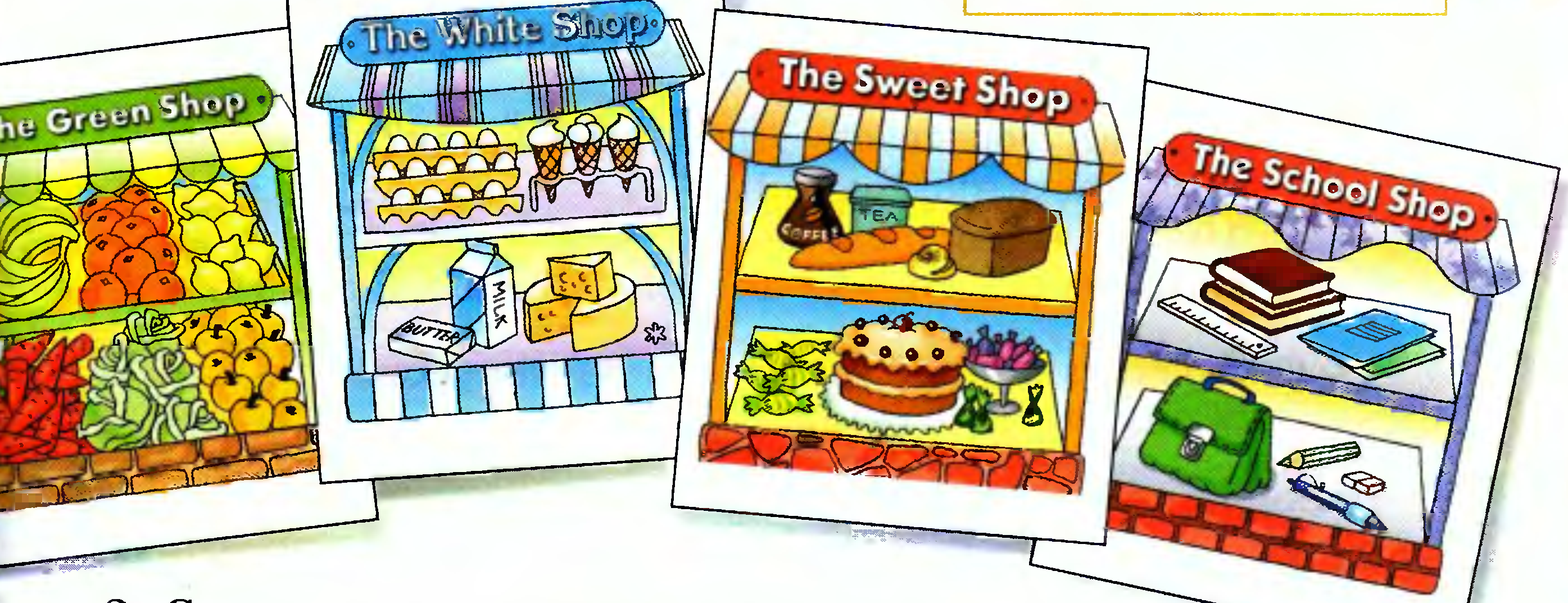               Начни так: I think I can buy … in the Green Shop.Разыграй с одноклассником беседу между продавцом и покупателем в магазине. Используй:Hello!Good morning!Give me …Here you are!Thank you Объем монологического высказывания – 3-5 фраз. Объем диалогического высказывания  - 3 реплики с каждой стороны.2 ВариантКонтроль навыков аудирования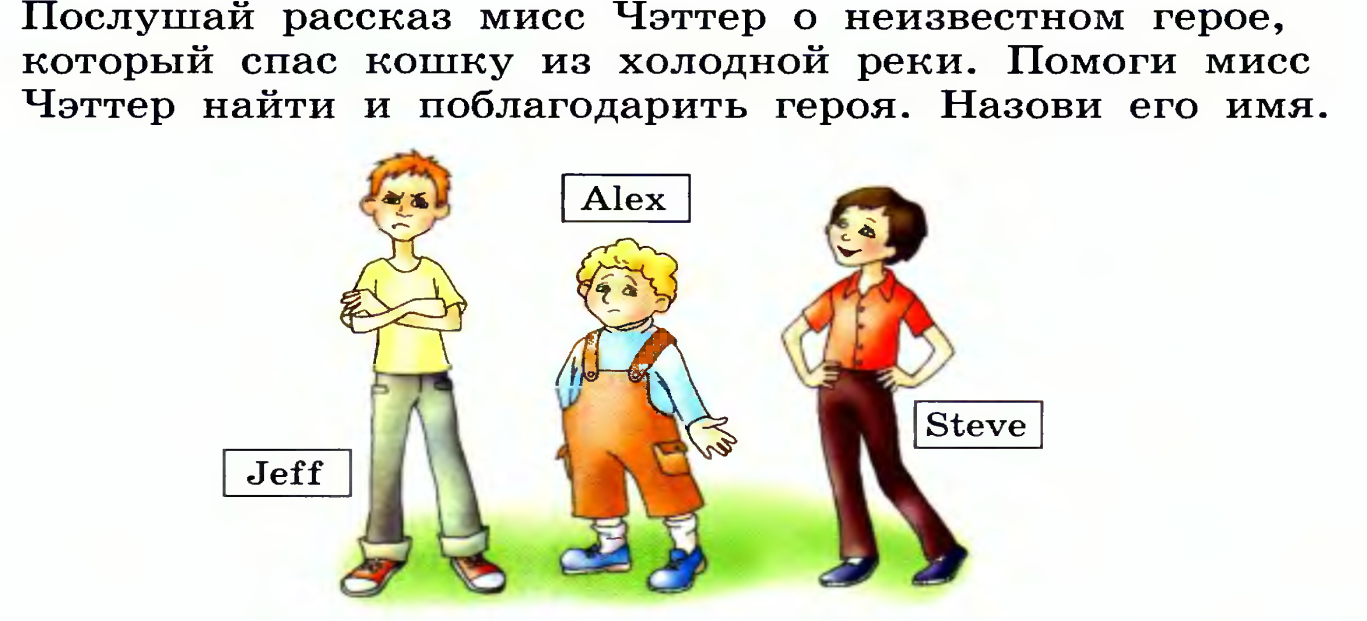 Контроль навыков чтения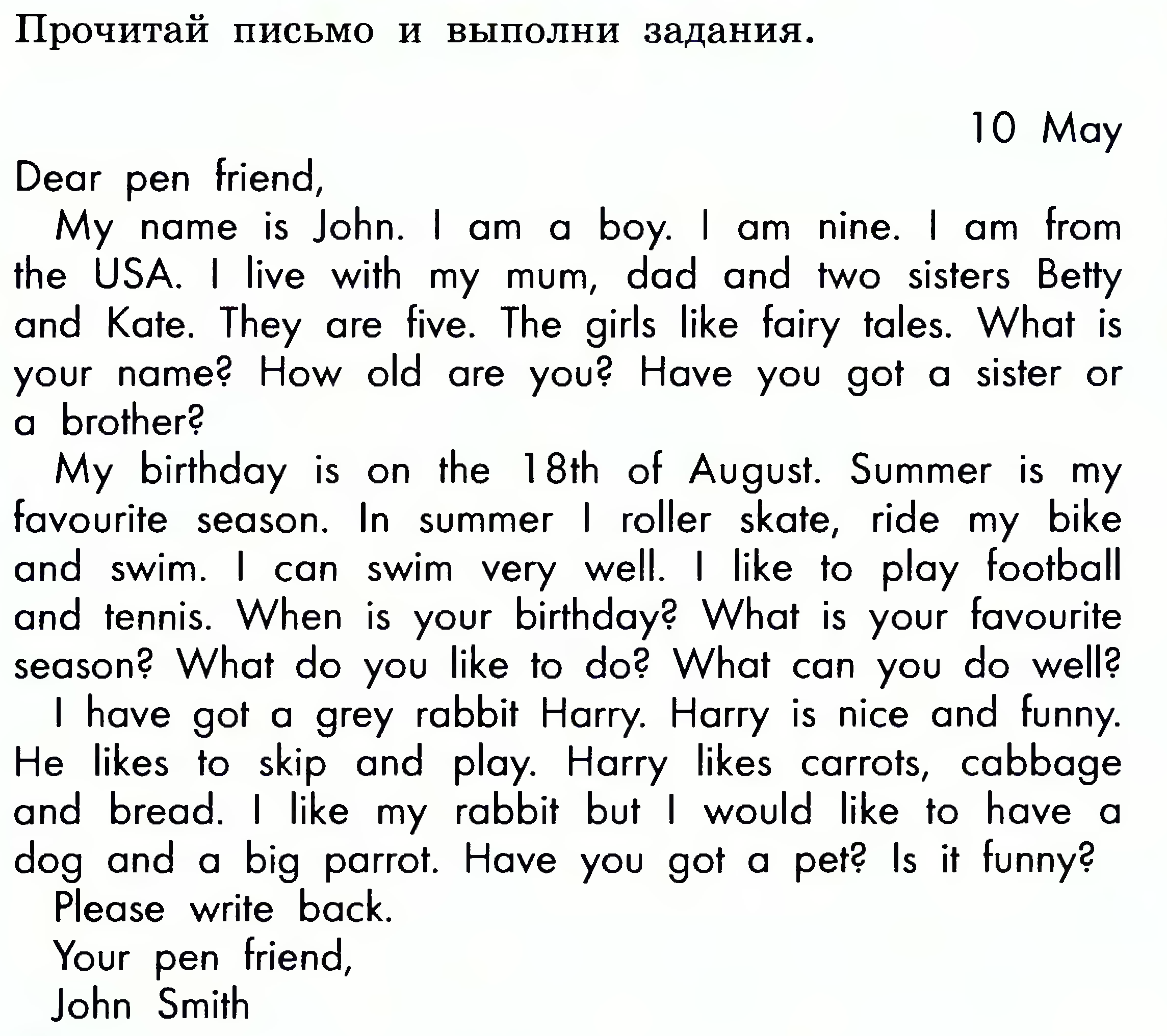 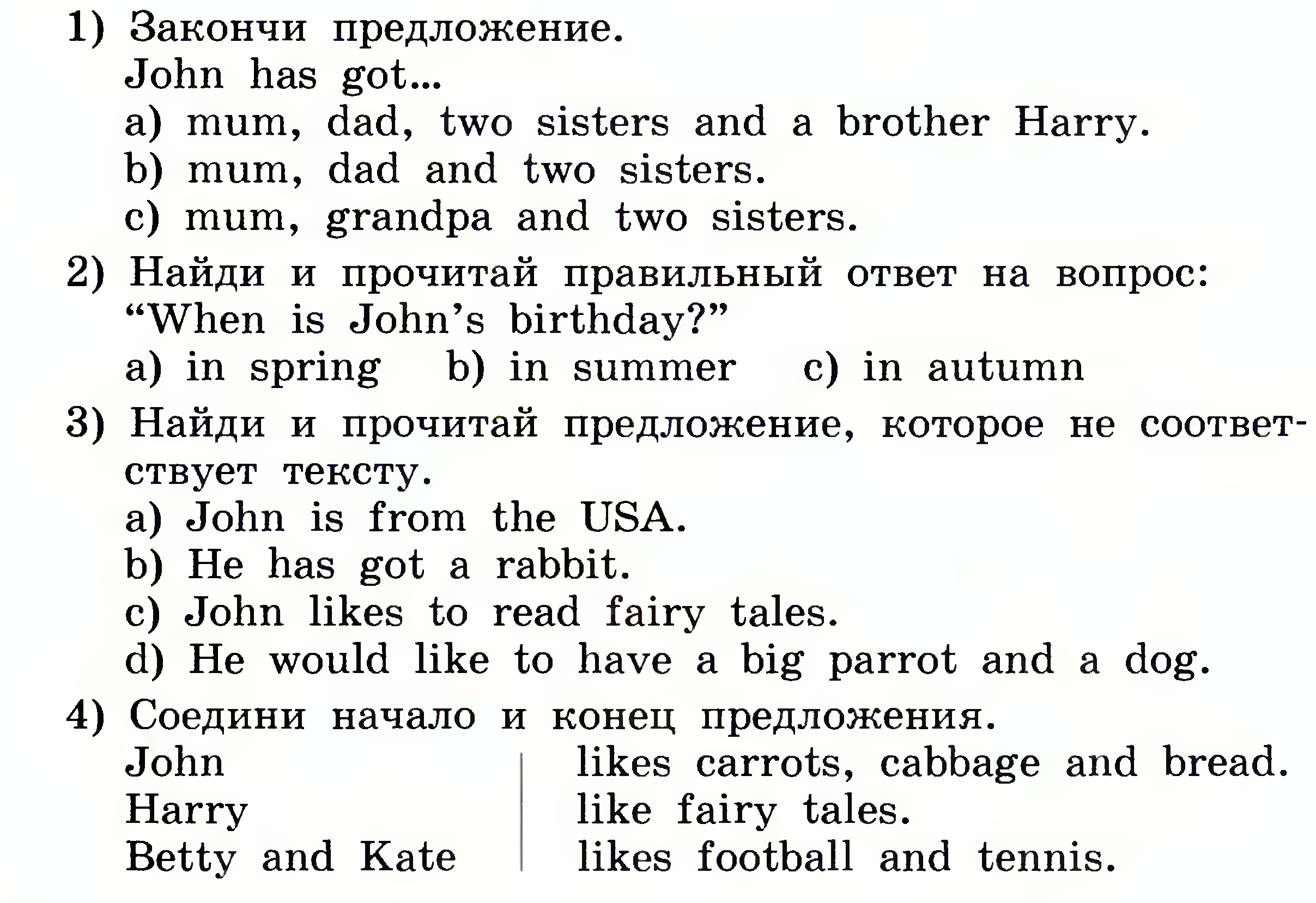 Контроль навыков письменной речи 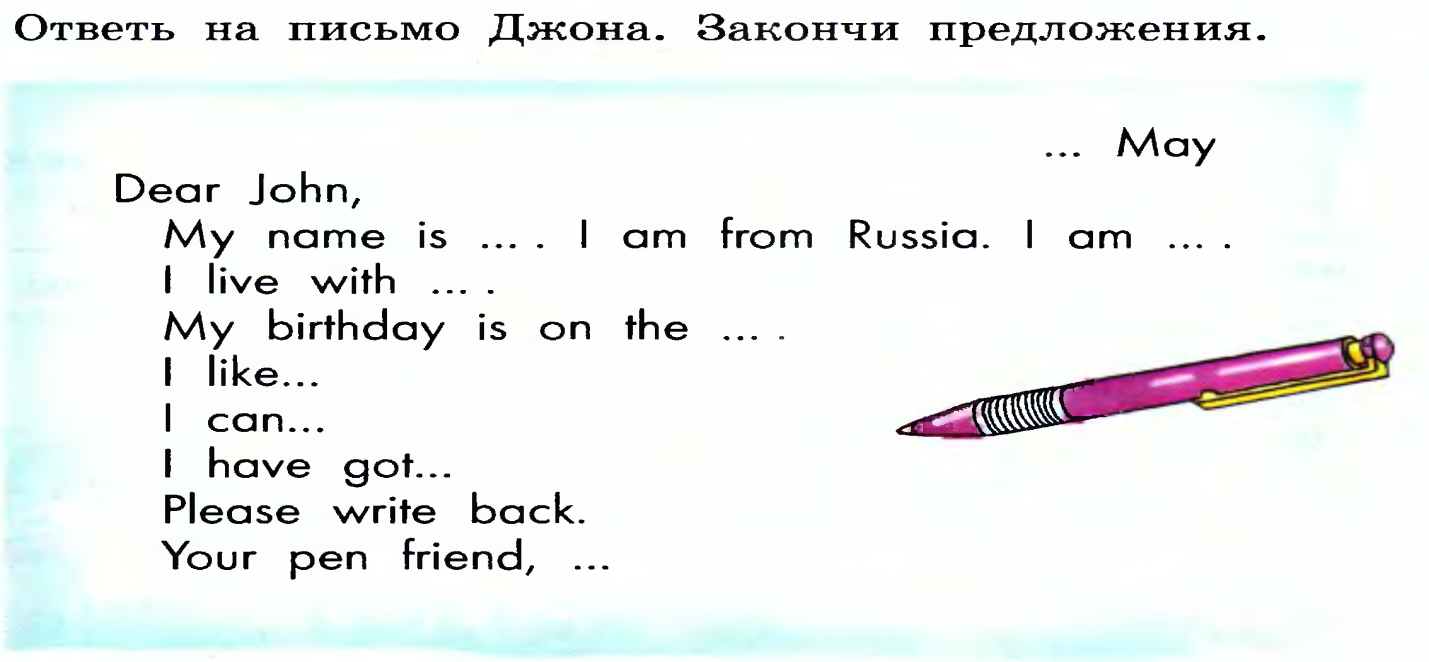 Контроль навыков говоренияДанный вид контроля включает два вида заданий: монологическое высказывание и диалог на указанную тему:Скажи, какой праздник ты любишь.  Почему он тебе нравится?Используй: May Day, St Valentine’s  Day,  the  New year’s  Day, Christmas day, the Children’s Day. I like …  I can …Разыграй с  одноклассником разговор с роботом, который ищет инопланетянина в бюро находок. Используй: 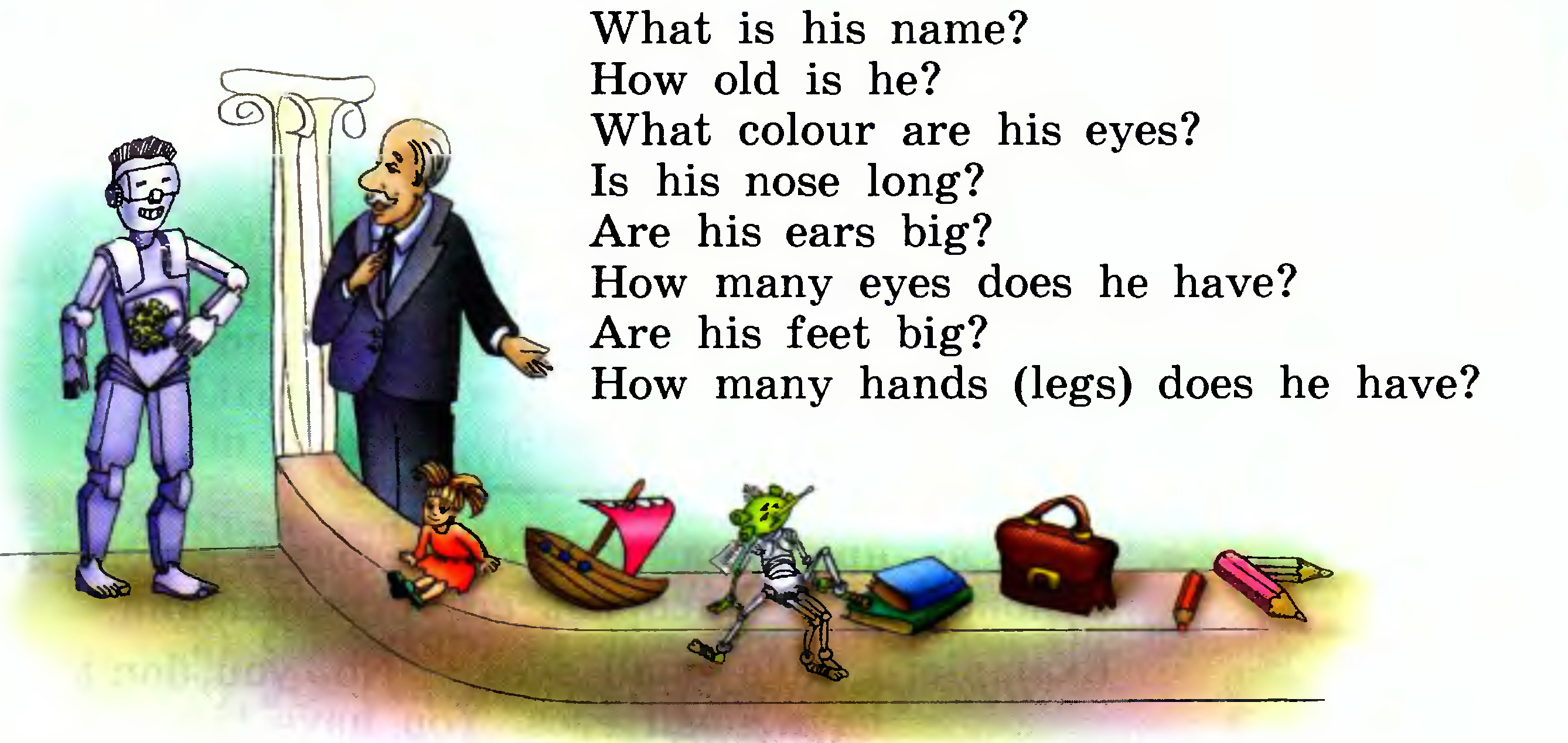 Объем монологического высказывания – 3-5 фраз.      Объем диалогического высказывания  - 3 реплики с каждой стороны.